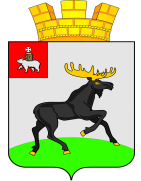 Р А С П О Р Я Ж Е Н И Е      АДМИНИСТРАЦИИ          ЧЕРДЫНСКОГО ГОРОДСКОГО ПОСЕЛЕНИЯ         ПЕРМСКОГО КРАЯВ соответствии со ст. 39.12 Земельного кодекса Российской Федерации,            ст. 3.3 Федерального закона от 25.10.2001 № 137-ФЗ «О введении в действие Земельного кодекса Российской Федерации»	           1. Провести аукцион на право заключения договора аренды земельного участка, находящегося в государственной собственности, открытый по составу участников и открытый по форме подачи предложений о цене (далее – аукцион):                1.1. ЛОТ № 1: Земельный участок общей площадью 5902 кв.м., с разрешенным использованием: парки, скверы, сады, местоположение земельного участка: Пермский край, Чердынский район, г. Чердынь, ул. Прокопьевская, категория земель: земли населенных пунктов, кадастровый номер 59:39:0010146:2. Земельный участок из состава земель, государственная собственность на которые не разграничена. Обременений нет. Срок аренды земельного участка – 10 лет.         Начальная цена предмета аукциона (ежегодная арендная плата) - 3895 (три тысячи восемьсот девяносто пять) рублей, 32 копейки (200% кадастровой стоимости).         Задаток (20% от начальной цены предмета аукциона) - 779 (семьсот семьдесят девять) рублей, 06 копеек.Величина повышения начальной цены (шаг аукциона 3% начальной от цены предмета аукциона) – 116 (сто шестнадцать) рублей, 86 копеек.2. Утвердить документацию об аукционе.3. Опубликовать извещение о проведении аукциона в газете «Северная звезда».4. Опубликовать документацию об аукционе на официальном сайте Российской Федерации, Чердынского городского поселения в информационно-телекоммуникационной сети «Интернет».5. Настоящее распоряжение вступает в силу со дня подписания.6. Контроль исполнения распоряжения оставляю за собой.Глава администрации                                                                                А.Л.Брандт                                                